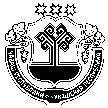 В соответствии Федеральным законом от 06.10.2003  131 – ФЗ «Об общих принципах организации местного самоуправления в Российской Федерации», Федеральным законом от 21.07.2005 №115–ФЗ «О концессионных соглашениях», Уставом Чуманкасинского сельского поселения Моргаушского района Чувашской Республики администрация Чуманкасинского сельского поселения п о с т а н о в л я е т:Утвердить перечень объектов муниципальной собственности Чуманкасинского сельского поселения Моргаушского района Чувашской Республики, в отношении которых планируется заключение концессионного соглашения в 2021 году, согласно приложению.Настоящее постановление подлежит размещению на официальном сайте администрации Чуманкасинского сельского поселения и на официальном сайте https:// torgi.gov.ru/.Контроль за исполнением настоящего постановления оставляю за собой.Глава администрацииЧуманкасинского сельского поселения                                                                Н.В.БеловПЕРЕЧЕНЬобъектов муниципальной собственности Чуманкасинского сельского поселения Моргаушского района Чувашской Республики, в отношении которых планируется заключение концессионного соглашения в 2021 годуЧУВАШСКАЯ РЕСПУБЛИКАМОРГАУШСКИЙ РАЙОНАДМИНИСТРАЦИЯЧУМАНКАСИНСКОГО СЕЛЬСКОГО ПОСЕЛЕНИЯПОСТАНОВЛЕНИЕДеревня Одаркино                                                        ЧĂВАШ РЕСПУБЛИКИ   МУРКАШ РАЙОНĔ	             ЧУМАНКАССИ ЯЛПОСЕЛЕНИЙĔНАДМИНИСТРАЦИЙĔЙЫШĂНУОтарккă  ялĕОб утверждении перечня объектов муниципальной собственности Чуманкасинского сельского поселения Моргаушского района Чувашской Республики, в отношении которых планируется заключение концессионного соглашенияПриложениек постановлению администрации Чуманкасинского сельского поселения Моргаушского района Чувашской Республики от  15.02.2021 г. № 5№ п/пНаименование объектаАдрес(местонахождения)Технико-экономические показатели объекта концессионного соглашения*(площадь, установленная мощность, протяженность, диаметр и т.д.)Правоустанавливающий документ**1.Водонапорная башня со скважиной д.ОдаркиноЧувашская Республика,Моргаушский район, Чуманкасинское сельское поселение, д. ОдаркиноСооружение, назначение: нежилое,глубина скважины 85,6м,Объем 15 куб.м. инв.№12163, Кадастровый номер 21:17:000000:1508Выписка из единого государственного реестра прав на недвижимое имущество и сделок с ним, удостоверяющая проведенную государственную регистрацию прав от 10.10.2017 г.21:17:000000:1508-21/017/2017-2 от 10.10.20172Водопроводная сеть ул.Лесная, ул.Афанасьева, ул.Анисимова, ул.Садовая, ул.Центральная д.Одаркино, ул.Школьная с.Чуманкасы, ул.Г.Иванова д.Шербаши Моргаушского района Чувашской РеспубликиЧувашская Республика, Моргаушский район, Чуманкасинское сельское поселение Сооружение, назначение: нежилое,протяженность трассы 9915 м., Кадастровый номер 21:17:000000:5140Выписка из единого государственного реестра недвижимости об основных характеристиках и зарегистрированных правах на объект недвижимости от 05.06.2019 г.21:17:000000:5140-21/050/2019-4 от 05.06.20193Водонапорная башня со скважиной д.КарманкасыЧувашская Республика,Моргаушский район, Чуманкасинское сельское поселение, д. КарманкасыСооружение, назначение: нежилое,глубина скважины 93м,Объем 15 куб.м. инв.№12164, Кадастровый номер 21:17:220501:182Выписка из единого государственного реестра прав на недвижимое имущество и сделок с ним, удостоверяющая проведенную государственную регистрацию прав от 10.10.2017 г.21:17:220501:182-21/017/2017-2 от 10.10.20174Водопроводная сеть ул.Озерная, ул.Анания Кузьмина д.Карманкасы, ул.Урожайная, ул.Советская с.Чуманкасы Моргаушского района Чувашской Республики Чувашская Республика, Моргаушский район, Чуманкасинское сельское поселение Сооружение, назначение: нежилое,протяженность трассы 4771 м., Кадастровый номер 21:17:000000:5138Выписка из единого государственного реестра недвижимости об основных характеристиках и зарегистрированных правах на объект недвижимости от 05.06.2019 г.21:17:000000:5138-21/050/2019-3 от 05.06.20195Водонапорная башня со скважиной д.ЯгаткиноЧувашская Республика,Моргаушский район, Чуманкасинское сельское поселение, д. ЯгаткиноСооружение, назначение: нежилое, глубина скважины 85,6м,Объем 15 куб.м.инв.№12162, Кадастровый номер 21:17:000000:3153Выписка из единого государственного реестра прав на недвижимое имущество и сделок с ним, удостоверяющая проведенную государственную регистрацию прав от 10.10.2017 г.21:17:000000:3153-21/017/2017-2 от 10.10.20176Водопроводная сеть ул.Ф.Тимофеева д.ЯгаткиноМоргаушского района Чувашской Республики Чувашская Республика, Моргаушский район, Чуманкасинское сельское поселение, д.Ягаткино, ул.Ф.ТимофееваСооружение, назначение: нежилое,протяженность трассы 1095 м., Кадастровый номер 21:17:220301:189Выписка из единого государственного реестра недвижимости об основных характеристиках и зарегистрированных правах на объект недвижимости от 03.06.2019 г.21:17:220301:189-21/045/2019-3 от 03.06.2019